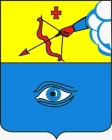 ПОСТАНОВЛЕНИЕ__06.04.2021__                                                                                            № __10/10_ г. ГлазовО внесении изменений в постановление Администрации города Глазова от  10.03.2015г № 17/14 «О формировании фондов капитального ремонта общего имущества в многоквартирных домах, расположенных на территории муниципального образования «Город Глазов», на счете регионального  оператора»В соответствии с частью 7 статьи 170 Жилищного Кодекса Российской Федерации, Законом Удмуртской Республики от 22.10.2013 № 64-РЗ «Об организации проведения капитального ремонта общего имущества в многоквартирных домах в Удмуртской Республике», Уставом муниципального образования «Город Глазов»,П О С Т А Н О В Л Я Ю:1. Внести в постановление Администрации города Глазова от 10.03.2015г № 17/14 «О формировании фондов капитального ремонта общего имущества в многоквартирных домах, расположенных на территории муниципального образования «Город Глазов», на счете регионального оператора» следующие изменения:1.1. Дополнить Перечень многоквартирных домов, расположенных на территории муниципального образования «Город Глазов», собственники помещений, которых не выбрали способ формирования фонда капитального ремонта и (или) выбранный ими способ не был реализован в сроки, установленные законодательством, следующим пунктом: 1) «617. ул. Короленко, д.16 «б»».2. Настоящее постановление подлежит официальному опубликованию и вступает в силу со дня официального опубликования.3. Контроль за исполнением настоящего постановления возложить на заместителя Главы Администрации города Глазова по вопросам строительства, архитектуры и жилищно-коммунального хозяйства С.К.Блинова.Администрация муниципального образования «Город Глазов» (Администрация города Глазова) «Глазкар» муниципал кылдытэтлэн Администрациез(Глазкарлэн Администрациез)Глава города ГлазоваС.Н. Коновалов